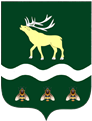 АДМИНИСТРАЦИЯЯКОВЛЕВСКОГО МУНИЦИПАЛЬНОГО РАЙОНА ПРИМОРСКОГО КРАЯ ПОСТАНОВЛЕНИЕ О внесении изменений в постановление Администрации Яковлевского муниципального района от 07.12.2018 г. № 663-НПА «Об утверждении муниципальной программы «Развитие культуры в Яковлевском муниципальном районе» на 2019-2025 годы»На основании распоряжения Администрации Яковлевского муниципального района от 01.10.2018 г. № 518 «Об утверждении Перечня муниципальных программ Яковлевского муниципального района», в соответствии с Порядком разработки, реализации и оценки эффективности муниципальных программ Яковлевского муниципального района от 26.08.2015 г. № 298-НПА «Об утверждении Порядка разработки, реализации и оценки эффективности муниципальных программ Яковлевского муниципального района», Администрация Яковлевского муниципального районаПОСТАНОВЛЯЕТ:1. Внести в  муниципальную программу «Развитие культуры в Яковлевском муниципальном районе» на 2019-2025 годы, утвержденную постановлением Администрации Яковлевского муниципального района от 07.12.2018 г. № 663–НПА «Об утверждении муниципальной программы «Развитие культуры в Яковлевском муниципальном районе» на 2019–2025 годы (в редакции постановлений Администрации Яковлевского муниципального района от 27.02.2019 № 74-НПА, от 17.05.2019 № 194-НПА, от 01.07.2019 № 259-НПА, от 26.09.2019 № 394-НПА, от 03.12.2019 №  521-НПА, от 31.12.2019 № 602-НПА, от 04.03.2020 № 116-нпа, от 08.04.2020 № 196-нпа, от 17.06.2020 № 308-нпа, от 30.06.2020 № 327-нпа, от 28.09.2020 № 456-НПА, от 30.12.2020 № 649-НПА, от 27.01.2021 № 29-НПА, от 19.05.2021 №188-НПА) (далее – Муниципальная программа), следующие изменения: 1.1. Изложить Приложение № 4 к Муниципальной программе в новой редакции согласно Приложению № 1 к настоящему постановлению.1.3. Изложить Приложение № 5 к Муниципальной программе в новой редакции согласно Приложению № 2 к настоящему постановлению.1.4. Изложить Приложение № 6 к Муниципальной программе в новой редакции согласно Приложению № 3 к настоящему постановлению.1.5. Изложить Приложение № 7 к Муниципальной программе в новой редакции согласно Приложению № 4 к настоящему постановлению.1.6. Изложить Приложение № 8 к Муниципальной программе в новой редакции согласно Приложению № 5 к настоящему постановлению.	2. Руководителю аппарата Администрации Яковлевского муниципального района (Сомова О.В.) обеспечить публикацию настоящегопостановления в газете «Сельский труженик» и на официальном сайте Администрации Яковлевского муниципального района.3. Настоящее постановление вступает в силу со дня его официального опубликования.4. Контроль исполнения настоящего постановления оставляю за собой.Глава района - глава АдминистрацииЯковлевского муниципального района 			                Н.В. Вязовик   Приложение № 3                                                                                                                            к постановлению Администрации Яковлевского муниципального района от______________№____________-нпаПриложение № 6 к муниципальной программе Яковлевского района "Развитие культуры в Яковлевском муниципальном районе" на 2019-2025 годы , утвержденной постановлением Администрации Яковлевского района от 07.12.2018г. №663-нпаПАСПОРТПОДПРОГРАММЫ №1«СОХРАНЕНИЕ И РАЗВИТИЕ КУЛЬТУРЫ В ЯКОВЛЕВСКОМ МУНИЦИПАЛЬНОМ РАЙОНЕ» НА 2019-2025 ГОДЫ Приложение № 4  к постановлению Администрации Яковлевского муниципального района от______________№____________-нпаПриложение №7 к муниципальной программе Яковлевского района "Развитие культуры в Яковлевском муниципальном районе" на 2019-2025 годы, утвержденной постановлением Администрации Яковлевского района от 07.12.2018г. №663-нпаПАСПОРТПОДПРОГРАММЫ №2«СОХРАНЕНИЕ И РАЗВИТИЕ БИБЛИОТЕЧНО – ИНФОРМАЦИОННОГО ДЕЛА В ЯКОВЛЕВСКОМ МУНИЦИПАЛЬНОМ РАЙОНЕ» НА 2019-2025 ГОДЫот24.09.2021 г.с. Яковлевка№383 - НПАПриложение №1                                                                                                                                                                                                                                                                    к  постановлению Администрации Яковлевского муниципального района                                                                                                                                                                                                                                                                                                                                                                                                                                                                                                                                                                                                                                                                                                                                                                                                                                                                                                    Приложение №1                                                                                                                                                                                                                                                                    к  постановлению Администрации Яковлевского муниципального района                                                                                                                                                                                                                                                                                                                                                                                                                                                                                                                                                                                                                                                                                                                                                                                                                                                                                                    Приложение №1                                                                                                                                                                                                                                                                    к  постановлению Администрации Яковлевского муниципального района                                                                                                                                                                                                                                                                                                                                                                                                                                                                                                                                                                                                                                                                                                                                                                                                                                                                                                    Приложение №1                                                                                                                                                                                                                                                                    к  постановлению Администрации Яковлевского муниципального района                                                                                                                                                                                                                                                                                                                                                                                                                                                                                                                                                                                                                                                                                                                                                                                                                                                                                                    Приложение №1                                                                                                                                                                                                                                                                    к  постановлению Администрации Яковлевского муниципального района                                                                                                                                                                                                                                                                                                                                                                                                                                                                                                                                                                                                                                                                                                                                                                                                                                                                                                    Приложение №1                                                                                                                                                                                                                                                                    к  постановлению Администрации Яковлевского муниципального района                                                                                                                                                                                                                                                                                                                                                                                                                                                                                                                                                                                                                                                                                                                                                                                                                                                                                                    от                                      №              -НПАот                                      №              -НПАот                                      №              -НПАот                                      №              -НПАот                                      №              -НПАот                                      №              -НПАПриложение №4 к муниципальной программе Яковлевского района "Развитие культурыПриложение №4 к муниципальной программе Яковлевского района "Развитие культурыПриложение №4 к муниципальной программе Яковлевского района "Развитие культурыПриложение №4 к муниципальной программе Яковлевского района "Развитие культуры в Яковлевском муниципальном районе" на 2019-2025годы, в Яковлевском муниципальном районе" на 2019-2025годы, в Яковлевском муниципальном районе" на 2019-2025годы, в Яковлевском муниципальном районе" на 2019-2025годы,утвержденной постановление Администрации Яковлевского  района утвержденной постановление Администрации Яковлевского  района утвержденной постановление Администрации Яковлевского  района утвержденной постановление Администрации Яковлевского  района от 07.12.2018г. №663-НПАот 07.12.2018г. №663-НПАот 07.12.2018г. №663-НПАот 07.12.2018г. №663-НПАРЕСУРСНОЕ ОБЕСПЕЧЕНИЕ РЕАЛИЗАЦИИРЕСУРСНОЕ ОБЕСПЕЧЕНИЕ РЕАЛИЗАЦИИРЕСУРСНОЕ ОБЕСПЕЧЕНИЕ РЕАЛИЗАЦИИРЕСУРСНОЕ ОБЕСПЕЧЕНИЕ РЕАЛИЗАЦИИРЕСУРСНОЕ ОБЕСПЕЧЕНИЕ РЕАЛИЗАЦИИРЕСУРСНОЕ ОБЕСПЕЧЕНИЕ РЕАЛИЗАЦИИРЕСУРСНОЕ ОБЕСПЕЧЕНИЕ РЕАЛИЗАЦИИРЕСУРСНОЕ ОБЕСПЕЧЕНИЕ РЕАЛИЗАЦИИРЕСУРСНОЕ ОБЕСПЕЧЕНИЕ РЕАЛИЗАЦИИРЕСУРСНОЕ ОБЕСПЕЧЕНИЕ РЕАЛИЗАЦИИРЕСУРСНОЕ ОБЕСПЕЧЕНИЕ РЕАЛИЗАЦИИРЕСУРСНОЕ ОБЕСПЕЧЕНИЕ РЕАЛИЗАЦИИМУНИЦИПАЛЬНОЙ ПРОГРАММЫ ЯКОВЛЕВСКОГО МУНИЦИПАЛЬНОГО РАЙОНАМУНИЦИПАЛЬНОЙ ПРОГРАММЫ ЯКОВЛЕВСКОГО МУНИЦИПАЛЬНОГО РАЙОНАМУНИЦИПАЛЬНОЙ ПРОГРАММЫ ЯКОВЛЕВСКОГО МУНИЦИПАЛЬНОГО РАЙОНАМУНИЦИПАЛЬНОЙ ПРОГРАММЫ ЯКОВЛЕВСКОГО МУНИЦИПАЛЬНОГО РАЙОНАМУНИЦИПАЛЬНОЙ ПРОГРАММЫ ЯКОВЛЕВСКОГО МУНИЦИПАЛЬНОГО РАЙОНАМУНИЦИПАЛЬНОЙ ПРОГРАММЫ ЯКОВЛЕВСКОГО МУНИЦИПАЛЬНОГО РАЙОНАМУНИЦИПАЛЬНОЙ ПРОГРАММЫ ЯКОВЛЕВСКОГО МУНИЦИПАЛЬНОГО РАЙОНАМУНИЦИПАЛЬНОЙ ПРОГРАММЫ ЯКОВЛЕВСКОГО МУНИЦИПАЛЬНОГО РАЙОНАМУНИЦИПАЛЬНОЙ ПРОГРАММЫ ЯКОВЛЕВСКОГО МУНИЦИПАЛЬНОГО РАЙОНАМУНИЦИПАЛЬНОЙ ПРОГРАММЫ ЯКОВЛЕВСКОГО МУНИЦИПАЛЬНОГО РАЙОНАМУНИЦИПАЛЬНОЙ ПРОГРАММЫ ЯКОВЛЕВСКОГО МУНИЦИПАЛЬНОГО РАЙОНАМУНИЦИПАЛЬНОЙ ПРОГРАММЫ ЯКОВЛЕВСКОГО МУНИЦИПАЛЬНОГО РАЙОНА"РАЗВИТИЕ КУЛЬТУРЫ В ЯКОВЛЕВСКОМ МУНИЦИПАЛЬНОМ РАЙОНЕ" НА 2019-2025 ГОДЫ"РАЗВИТИЕ КУЛЬТУРЫ В ЯКОВЛЕВСКОМ МУНИЦИПАЛЬНОМ РАЙОНЕ" НА 2019-2025 ГОДЫ"РАЗВИТИЕ КУЛЬТУРЫ В ЯКОВЛЕВСКОМ МУНИЦИПАЛЬНОМ РАЙОНЕ" НА 2019-2025 ГОДЫ"РАЗВИТИЕ КУЛЬТУРЫ В ЯКОВЛЕВСКОМ МУНИЦИПАЛЬНОМ РАЙОНЕ" НА 2019-2025 ГОДЫ"РАЗВИТИЕ КУЛЬТУРЫ В ЯКОВЛЕВСКОМ МУНИЦИПАЛЬНОМ РАЙОНЕ" НА 2019-2025 ГОДЫ"РАЗВИТИЕ КУЛЬТУРЫ В ЯКОВЛЕВСКОМ МУНИЦИПАЛЬНОМ РАЙОНЕ" НА 2019-2025 ГОДЫ"РАЗВИТИЕ КУЛЬТУРЫ В ЯКОВЛЕВСКОМ МУНИЦИПАЛЬНОМ РАЙОНЕ" НА 2019-2025 ГОДЫ"РАЗВИТИЕ КУЛЬТУРЫ В ЯКОВЛЕВСКОМ МУНИЦИПАЛЬНОМ РАЙОНЕ" НА 2019-2025 ГОДЫ"РАЗВИТИЕ КУЛЬТУРЫ В ЯКОВЛЕВСКОМ МУНИЦИПАЛЬНОМ РАЙОНЕ" НА 2019-2025 ГОДЫ"РАЗВИТИЕ КУЛЬТУРЫ В ЯКОВЛЕВСКОМ МУНИЦИПАЛЬНОМ РАЙОНЕ" НА 2019-2025 ГОДЫ"РАЗВИТИЕ КУЛЬТУРЫ В ЯКОВЛЕВСКОМ МУНИЦИПАЛЬНОМ РАЙОНЕ" НА 2019-2025 ГОДЫ"РАЗВИТИЕ КУЛЬТУРЫ В ЯКОВЛЕВСКОМ МУНИЦИПАЛЬНОМ РАЙОНЕ" НА 2019-2025 ГОДЫЗА СЧЕТ СРЕДСТВ БЮДЖЕТА ЯКОВЛЕВСКОГО МУНИЦИПАЛЬНОГО РАЙОНАЗА СЧЕТ СРЕДСТВ БЮДЖЕТА ЯКОВЛЕВСКОГО МУНИЦИПАЛЬНОГО РАЙОНАЗА СЧЕТ СРЕДСТВ БЮДЖЕТА ЯКОВЛЕВСКОГО МУНИЦИПАЛЬНОГО РАЙОНАЗА СЧЕТ СРЕДСТВ БЮДЖЕТА ЯКОВЛЕВСКОГО МУНИЦИПАЛЬНОГО РАЙОНАЗА СЧЕТ СРЕДСТВ БЮДЖЕТА ЯКОВЛЕВСКОГО МУНИЦИПАЛЬНОГО РАЙОНАЗА СЧЕТ СРЕДСТВ БЮДЖЕТА ЯКОВЛЕВСКОГО МУНИЦИПАЛЬНОГО РАЙОНАЗА СЧЕТ СРЕДСТВ БЮДЖЕТА ЯКОВЛЕВСКОГО МУНИЦИПАЛЬНОГО РАЙОНАЗА СЧЕТ СРЕДСТВ БЮДЖЕТА ЯКОВЛЕВСКОГО МУНИЦИПАЛЬНОГО РАЙОНАЗА СЧЕТ СРЕДСТВ БЮДЖЕТА ЯКОВЛЕВСКОГО МУНИЦИПАЛЬНОГО РАЙОНАЗА СЧЕТ СРЕДСТВ БЮДЖЕТА ЯКОВЛЕВСКОГО МУНИЦИПАЛЬНОГО РАЙОНАЗА СЧЕТ СРЕДСТВ БЮДЖЕТА ЯКОВЛЕВСКОГО МУНИЦИПАЛЬНОГО РАЙОНАЗА СЧЕТ СРЕДСТВ БЮДЖЕТА ЯКОВЛЕВСКОГО МУНИЦИПАЛЬНОГО РАЙОНА№ п/пСтатусНаименованиеОтветственный исполнитель, соисполнителиКод бюджетной классификацииКод бюджетной классификацииКод бюджетной классификацииКод бюджетной классификацииРасходы ( руб.), годыРасходы ( руб.), годыРасходы ( руб.), годыРасходы ( руб.), годыРасходы ( руб.), годыРасходы ( руб.), годыРасходы ( руб.), годы№ п/пСтатусНаименованиеОтветственный исполнитель, соисполнителиГРБСРзПрЦСРВР20192020202120222023202420251234567811121314151617Муниципальная программа«Развитие культуры  в Яковлевском муниципальном районе» на 2019-2025 годыВсего982000004 0 00 00000000           30 319 374,93                 28 726 315,35          30 169 400,00          30 139 000,00          30 139 000,00            29 458 000,00           29 558 000,00   Муниципальная программа«Развитие культуры  в Яковлевском муниципальном районе» на 2019-2025 годыВсего982000004 0 00 00000000           30 319 374,93                 28 726 315,35          30 169 400,00          30 139 000,00          30 139 000,00            29 458 000,00           29 558 000,00   Муниципальная программа«Развитие культуры  в Яковлевском муниципальном районе» на 2019-2025 годы  МКУ                                    "Управление культуры"  982070304 1 00 00000610             9 282 604,25                   7 989 856,47            8 000 000,00             8 000 000,00            8 000 000,00              6 700 000,00             6 700 000,00   Муниципальная программа«Развитие культуры  в Яковлевском муниципальном районе» на 2019-2025 годы  МКУ                                    "Управление культуры"  982080104 1 00 00000000                 208 034,92                                       -                                  -                                  -                                  -                1 000 000,00             1 000 000,00   Муниципальная программа«Развитие культуры  в Яковлевском муниципальном районе» на 2019-2025 годы  МКУ                                    "Управление культуры"  982080104 1 00 00000610           11 448 764,68                 10 312 587,29          11 262 333,70          10 860 000,00          10 860 000,00            11 050 000,00           11 050 000,00   Муниципальная программа«Развитие культуры  в Яковлевском муниципальном районе» на 2019-2025 годы  МКУ                                    "Управление культуры"  982080104 2 00 00000000             5 755 492,35                   6 205 788,06            6 862 666,30             7 265 000,00            7 265 000,00              6 580 000,00             6 580 000,00   Муниципальная программа«Развитие культуры  в Яковлевском муниципальном районе» на 2019-2025 годы  МКУ                                    "Управление культуры"  982080404 3 00 00000000                   94 865,59                       479 574,73               230 400,00                200 000,00                200 000,00                  250 000,00                250 000,00   Муниципальная программа«Развитие культуры  в Яковлевском муниципальном районе» на 2019-2025 годы  МКУ                                    "Управление культуры"  982080404 0 04 00000000             3 529 613,14                   3 738 508,80            3 814 000,00             3 814 000,00            3 814 000,00              3 878 000,00             3 978 000,00   1.Подпрограмма № 1«Сохранение и развитие культуры в Яковлевском муниципальном районе» на 2019-2025 годы Всего982000004 1 00 00000000           20 939 403,85                 18 302 443,76          19 262 333,70          18 835 000,00          18 835 000,00            18 750 000,00           18 750 000,00   1.Подпрограмма № 1«Сохранение и развитие культуры в Яковлевском муниципальном районе» на 2019-2025 годы   МКУ                                    "Управление культуры"  982070304 1 00 00000610             9 282 604,25                   7 989 856,47            8 000 000,00             8 000 000,00            8 000 000,00              6 700 000,00             6 700 000,00   1.Подпрограмма № 1«Сохранение и развитие культуры в Яковлевском муниципальном районе» на 2019-2025 годы   МКУ                                    "Управление культуры"  982080104 1 00 00000610           11 448 764,68                 10 312 587,29          11 237 333,70          10 835 000,00          10 835 000,00            11 050 000,00           11 050 000,00   1.Подпрограмма № 1«Сохранение и развитие культуры в Яковлевском муниципальном районе» на 2019-2025 годы   МКУ                                    "Управление культуры"  982080104 1 00 00000000                 208 034,92                                       -                                  -                                  -                                  -                1 000 000,00             1 000 000,00   1.1основное мероприятиеОбеспечение деятельности учреждений культуры (МБУ «МРДК», МБУ ДО «ЯДШИ»,  Музей)    МКУ                                    "Управление культуры"  982000004 1 01 00000000           20 939 403,85                 18 302 443,76          19 237 333,70          18 835 000,00          18 835 000,00            18 750 000,00           18 750 000,00   1.1.1мероприятиеОрганизация и проведение социально-значимых культурно-массовых мероприятий   МБУ «МРДК»  МКУ                                    "Управление культуры"  982080104 1 01 20090610                 230 000,00                       203 702,79               205 000,00                205 000,00                205 000,00                  220 000,00                220 000,00   1.1.2мероприятиеОбеспечение деятельности (оказание  услуг,выполнение работ) МБУ «МРДК»   МКУ                                    "Управление культуры"  982000004 1 01 00000610             9 634 340,79                 10 108 884,50          11 032 333,70          10 600 000,00          10 600 000,00            10 800 000,00           10 800 000,00   1.1.2.1мероприятиеРасходы на обеспечение деятельности (оказание  услуг,выполнение работ) МБУ «МРДК»   МКУ                                    "Управление культуры"  982080104 1 01 70010610             9 634 340,79                 10 108 884,50          11 032 333,70          10 600 000,00          10 600 000,00            10 800 000,00           10 800 000,00   1.1.2.2мероприятиеМероприятие по обеспечению антитеррористической защищенности объектов (территорий)     МКУ                                    "Управление культуры"  982080104 1 01 70010000                                 -                                         -                                  -                                  -                                  -                                    -                                   -     1.1.3мероприятиеПогашение просроченной кредиторской задолженности  МКУ                                    "Управление культуры"  982080104 1 01 20520000             1 511 996,27                                       -                                  -                                  -                                  -                                    -                                   -     1.1.4мероприятиеОбеспечение деятельности (оказание  услуг,выполнение работ) МБУ ДО «ЯДШИ»   МКУ                                    "Управление культуры"  982070304 1 01 00000000             7 491 746,20                   7 989 856,47            8 000 000,00             8 000 000,00            8 000 000,00              6 700 000,00             6 700 000,00   1.1.4.1мероприятиеРасходы на обеспечение деятельности (оказание  услуг,выполнение работ) МБУ ДО «ЯДШИ»  МКУ                                    "Управление культуры"  982070304 1 01 70010000             7 491 746,20                   7 573 660,67            8 000 000,00             8 000 000,00            7 979 592,00              6 700 000,00             6 700 000,00   1.1.4.1.1мероприятиеМероприятие по обеспечению антитеррористической защищенности объектов (территорий)МКУ "Управление культуры"982070304 1 01 70010000                                 -                         416 195,80                                -                                  -                                  -                                    -                                   -     1.1.4.2мероприятиеМероприятия по приобретению музыкальных инструментов и художественного инвентаря   МКУ                                    "Управление культуры"  982070304 1 01 S2480000                                 -                                         -                                  -                                  -                    20 408,00                                  -                                   -     1.1.5мероприятиеПогашение просроченной кредиторской задолженности  МКУ                                    "Управление культуры"  982070304 1 01 20520000             1 790 858,05   1.1.6мероприятиеОбеспечение деятельности (оказание  услуг,выполнение работ) Музей  МКУ                                    "Управление культуры"  982080104 1 01 00000000                 208 034,92                                       -                                  -                                  -                                  -                1 000 000,00             1 000 000,00   1.1.6.1мероприятиеРасходы на обеспечение деятельности (оказание  услуг,выполнение работ) Музей  МКУ                                    "Управление культуры"  982080104 1 01 70010000                 208 034,92                                       -                                  -                                  -                                  -                1 000 000,00             1 000 000,00   1.1.6.2мероприятиеМероприятие по обеспечению антитеррористической защищенности объектов (территорий)  МКУ                                    "Управление культуры"  982080104 1 01 70010000                                 -                                         -                                  -                                  -                                  -                                    -                                   -     1.1.7мероприятиеМероприятия по поддержке лучших работников муниципальных учреждений культуры, находящихся на территории сельских поселений  Яковлевского муниципального района  МКУ                                    "Управление культуры"  982080104 1 01 S0390610                                 -                                         -                                  -                    10 000,00                  10 000,00                    10 000,00                   10 000,00   1.1.8мероприятиеМероприятия по поддержке муниципальных учреждений культуры, находящихся на территории сельских поселений Яковлевского муниципального района  МКУ                                    "Управление культуры"  982080104 1 01 S0400610                                 -                                         -                                  -                    20 000,00                  20 000,00                    20 000,00                   20 000,00   1.1.9мероприятиеРасходы на обеспечение учреждений культуры автоклубами   МКУ                                    "Управление культуры"  982080104 1А1S2660610                   71 466,22                                       -                                  -                                  -                                  -                                    -                                   -     1.1.9мероприятиеРасходы на обеспечение учреждений культуры автоклубами   МКУ                                    "Управление культуры"  982080104 1А155192610                        961,40                                -                                  -                                  -                                    -                                   -     1.1.10мероприятиеПоощрение волонтеров (добровольцев) в сфере культуры за активную деятельностьМКУ "Управление культуры"982080104 1 01 20720610                                 -                                         -                   25 000,00                  25 000,00                  25 000,00   2Подпрограмма № 2«Сохранение и развитие библиотечно-информационного дела в Яковлевском муниципальном районе»на 2019-2025 годы  МКУ                                    "Управление культуры"  982080104 2 00 00000000             5 755 492,35                   6 205 788,06            6 862 666,30             7 265 000,00            7 265 000,00              6 580 000,00             6 580 000,00   2.1основное мероприятиеОбеспечение деятельности библиотек (МКУ "МБ")  МКУ                                    "Управление культуры"  982080104 2 01 00000000             5 755 492,35                   6 205 788,06            6 862 666,30             7 265 000,00            7 265 000,00              6 580 000,00             6 580 000,00   2.1.1мероприятиеОрганизация и проведжение мероприятий по развитию библиотечного дела, популяризации чтения МКУ "МБ"  МКУ                                    "Управление культуры"  982080104 2 01 20230240                   25 000,00                         50 000,00                 50 000,00                  50 000,00                  50 000,00                    50 000,00                   50 000,00   2.1.2мероприятиеРасходы на обеспечение деятельности (оказание  услуг,выполнение работ) МКУ «МБ»  МКУ                                    "Управление культуры"  982080104 2 01 70010000             5 728 416,63                   6 139 178,25            6 710 379,00             7 111 571,00            7 111 571,00              6 530 000,00             6 530 000,00   2.1.3.мероприятиеМероприятие по обеспечению антитеррористической защищенности объектов (территорий)МКУ "Управление культуры"982080104 2 01 70010000                        600,00                         14 250,00               100 000,00                100 000,00                100 000,00                                  -     2.1.4мероприятиеРасходы на комплектование книжных фондов и обеспечение информационно-техническим оборудованием библиотекМКУ "Управление культуры"982080104 2 01 S2540000                     1 475,72                           1 507,55                    2 287,30                    3 429,00                    3 429,00   2.1.5мероприятиеРасходы бюджетов муниципальных образований на государственную поддержку лучших работников муниципальных учреждений культуры, находящихся на территории сельских поселений  МКУ "Управление культуры"982080104 2 01 L5192350                                 -                                284,13                                -                                  -                                  -                                    -                                   -     2.1.6мероприятиеРасходы бюджетов муниципальных образований на государственную поддержку муниципальных учреждений культуры, находящихся на территории сельских поселений   МКУ                                    "Управление культуры"  982080104 2 01 L5193240                                 -                                568,13                                -                                  -                                  -                                    -                                   -     3.Подпрограмма № 3«Патриотическое воспитание граждан Российской Федерации в Яковлевском муниципальном районе» на 2019-2025 годы  МКУ                                    "Управление культуры"  982080404 3 00 00000000                   94 865,59                       479 574,73               230 400,00                200 000,00                200 000,00                  250 000,00                250 000,00   3.1основное мероприятиеОрганизация мероприятий направленных на патриотическое воспитание граждан  МКУ                                    "Управление культуры"  982080404 3 01 00000000                   12 832,00                         52 982,32                 55 000,00                100 000,00                100 000,00                    50 000,00                   50 000,00   3.1основное мероприятиеОрганизация мероприятий направленных на патриотическое воспитание граждан  МКУ                                    "Управление культуры"  982080404 3 01 00000000                   12 832,00                         52 982,32                 55 000,00                100 000,00                100 000,00                    50 000,00                   50 000,00   3.1.1мероприятиеМероприятия по патриотическому  воспитанию граждан Яковлевского муниципального района  МКУ                                    "Управление культуры"  982080404 3 01 20100240                   12 832,00                         52 982,32                 55 000,00                100 000,00                100 000,00                    50 000,00                   50 000,00   3.1.1мероприятиеМероприятия по патриотическому  воспитанию граждан Яковлевского муниципального района  МКУ                                    "Управление культуры"  982080404 3 01 20100240                   12 832,00                         52 982,32                 55 000,00                100 000,00                100 000,00                    50 000,00                   50 000,00   3.1.1.1мероприятиеПроведение массовых мероприятий патриотической направленности   МКУ                                    "Управление культуры"   982080404 3 01 20100240                   12 832,00                         52 982,32                 45 000,00                  90 000,00                  90 000,00                    40 000,00                   40 000,00   3.1.1.2мероприятиеИнформационное обеспечение в области патриотического воспитания   МКУ                                    "Управление культуры"    982080404 3 01 20100240                                 -                                         -                   10 000,00                  10 000,00                  10 000,00                    10 000,00                   10 000,00   3.1.1.2мероприятиеИнформационное обеспечение в области патриотического воспитания   МКУ                                    "Управление культуры"    982080404 3 01 20100240                                 -                                         -                   10 000,00                  10 000,00                  10 000,00                    10 000,00                   10 000,00   3.2основное мероприятиеСодержание и ремонт памятников и объектов культурного наследия  МКУ                                    "Управление культуры"  982080404 3 02 20320000                   82 033,59                       426 592,41               175 400,00                100 000,00                100 000,00                  200 000,00                200 000,00   3.2.1мероприятиеМероприятия по содержанию и ремонту памятников и объектов культурного наследия  МКУ                                    "Управление культуры"  982080404 3 02 20320240                    426 592,41               145 000,00                100 000,00                100 000,00                  200 000,00                200 000,00   3.2.2мероприятиеМероприятия  по разработке проекта зон охраны объекта культурного наследия и историко-культурной экспертизы проекта   МКУ                                    "Управление культуры"  982080404 3 02 20560240                               -                                   -     3.2.3мероприятиеРасходы бюджетов муниципальных образований на реализацию проектов инициативного бюджетирования по направлению "Твой проект"МКУ "Управление культуры"982080404302S2360240                             -                                  -                                    -                                   -     4.Отдельное мероприятиеМероприятие по осуществлению руководства и управления в сфере культуры  МКУ                                    "Управление культуры"  982080404 0 01 00000000             3 529 613,14                   3 738 508,80            3 814 000,00             3 814 000,00            3 814 000,00              3 878 000,00             3 978 000,00   4.1мероприятиеМероприятие по осуществлению руководства и управления в сфере установленных функций органов местного самоуправления
в области культуры муниципальным казенным учреждением  МКУ                                    "Управление культуры"  982080404 0 01 70010000             3 529 613,14                   3 738 508,80            3 814 000,00             3 814 000,00            3 814 000,00              3 878 000,00             3 978 000,00   Приложение №2                                                                                                                                                                                                                                                                    к постановлению Администрации Яковлевского муниципального района                                                                                                                                                                                                                                                                                                                                                                                                                                                                                                                                                                                                                                                                                                                                                                                                                                                                                                    от                                   №                -НПА                                                                                                                                                                     Приложение №5 к муниципальной программе Яковлевского района "Развитие культуры в Яковлевском муниципальном районе" на 2019-2025 годы , утвержденной постановлением Администрации Яковлевского района от 07.12.2018 №663-НПА                                                                                                                                                                                                                                                                                                                                                                                                                                                                                                                                                                                                                        Приложение №2                                                                                                                                                                                                                                                                    к постановлению Администрации Яковлевского муниципального района                                                                                                                                                                                                                                                                                                                                                                                                                                                                                                                                                                                                                                                                                                                                                                                                                                                                                                    от                                   №                -НПА                                                                                                                                                                     Приложение №5 к муниципальной программе Яковлевского района "Развитие культуры в Яковлевском муниципальном районе" на 2019-2025 годы , утвержденной постановлением Администрации Яковлевского района от 07.12.2018 №663-НПА                                                                                                                                                                                                                                                                                                                                                                                                                                                                                                                                                                                                                        Приложение №2                                                                                                                                                                                                                                                                    к постановлению Администрации Яковлевского муниципального района                                                                                                                                                                                                                                                                                                                                                                                                                                                                                                                                                                                                                                                                                                                                                                                                                                                                                                    от                                   №                -НПА                                                                                                                                                                     Приложение №5 к муниципальной программе Яковлевского района "Развитие культуры в Яковлевском муниципальном районе" на 2019-2025 годы , утвержденной постановлением Администрации Яковлевского района от 07.12.2018 №663-НПА                                                                                                                                                                                                                                                                                                                                                                                                                                                                                                                                                                                                                        Приложение №2                                                                                                                                                                                                                                                                    к постановлению Администрации Яковлевского муниципального района                                                                                                                                                                                                                                                                                                                                                                                                                                                                                                                                                                                                                                                                                                                                                                                                                                                                                                    от                                   №                -НПА                                                                                                                                                                     Приложение №5 к муниципальной программе Яковлевского района "Развитие культуры в Яковлевском муниципальном районе" на 2019-2025 годы , утвержденной постановлением Администрации Яковлевского района от 07.12.2018 №663-НПА                                                                                                                                                                                                                                                                                                                                                                                                                                                                                                                                                                                                                        ПРОГНОЗНАЯ ОЦЕНКА РАСХОДОВ НА РЕАЛИЗАЦИЮПРОГНОЗНАЯ ОЦЕНКА РАСХОДОВ НА РЕАЛИЗАЦИЮПРОГНОЗНАЯ ОЦЕНКА РАСХОДОВ НА РЕАЛИЗАЦИЮПРОГНОЗНАЯ ОЦЕНКА РАСХОДОВ НА РЕАЛИЗАЦИЮПРОГНОЗНАЯ ОЦЕНКА РАСХОДОВ НА РЕАЛИЗАЦИЮПРОГНОЗНАЯ ОЦЕНКА РАСХОДОВ НА РЕАЛИЗАЦИЮПРОГНОЗНАЯ ОЦЕНКА РАСХОДОВ НА РЕАЛИЗАЦИЮПРОГНОЗНАЯ ОЦЕНКА РАСХОДОВ НА РЕАЛИЗАЦИЮПРОГНОЗНАЯ ОЦЕНКА РАСХОДОВ НА РЕАЛИЗАЦИЮПРОГНОЗНАЯ ОЦЕНКА РАСХОДОВ НА РЕАЛИЗАЦИЮПРОГНОЗНАЯ ОЦЕНКА РАСХОДОВ НА РЕАЛИЗАЦИЮМУНИЦИПАЛЬНОЙ ПРОГРАММЫ ЯКОВЛЕВСКОГО МУНИЦИПАЛЬНОГО РАЙОНАМУНИЦИПАЛЬНОЙ ПРОГРАММЫ ЯКОВЛЕВСКОГО МУНИЦИПАЛЬНОГО РАЙОНАМУНИЦИПАЛЬНОЙ ПРОГРАММЫ ЯКОВЛЕВСКОГО МУНИЦИПАЛЬНОГО РАЙОНАМУНИЦИПАЛЬНОЙ ПРОГРАММЫ ЯКОВЛЕВСКОГО МУНИЦИПАЛЬНОГО РАЙОНАМУНИЦИПАЛЬНОЙ ПРОГРАММЫ ЯКОВЛЕВСКОГО МУНИЦИПАЛЬНОГО РАЙОНАМУНИЦИПАЛЬНОЙ ПРОГРАММЫ ЯКОВЛЕВСКОГО МУНИЦИПАЛЬНОГО РАЙОНАМУНИЦИПАЛЬНОЙ ПРОГРАММЫ ЯКОВЛЕВСКОГО МУНИЦИПАЛЬНОГО РАЙОНАМУНИЦИПАЛЬНОЙ ПРОГРАММЫ ЯКОВЛЕВСКОГО МУНИЦИПАЛЬНОГО РАЙОНАМУНИЦИПАЛЬНОЙ ПРОГРАММЫ ЯКОВЛЕВСКОГО МУНИЦИПАЛЬНОГО РАЙОНАМУНИЦИПАЛЬНОЙ ПРОГРАММЫ ЯКОВЛЕВСКОГО МУНИЦИПАЛЬНОГО РАЙОНАМУНИЦИПАЛЬНОЙ ПРОГРАММЫ ЯКОВЛЕВСКОГО МУНИЦИПАЛЬНОГО РАЙОНА "РАЗВИТИЕ КУЛЬТУРЫ В ЯКОВЛЕВСКОМ МУНИЦИПАЛЬНОМ РАЙОНЕ" НА 2019-2025 ГОДЫ "РАЗВИТИЕ КУЛЬТУРЫ В ЯКОВЛЕВСКОМ МУНИЦИПАЛЬНОМ РАЙОНЕ" НА 2019-2025 ГОДЫ "РАЗВИТИЕ КУЛЬТУРЫ В ЯКОВЛЕВСКОМ МУНИЦИПАЛЬНОМ РАЙОНЕ" НА 2019-2025 ГОДЫ "РАЗВИТИЕ КУЛЬТУРЫ В ЯКОВЛЕВСКОМ МУНИЦИПАЛЬНОМ РАЙОНЕ" НА 2019-2025 ГОДЫ "РАЗВИТИЕ КУЛЬТУРЫ В ЯКОВЛЕВСКОМ МУНИЦИПАЛЬНОМ РАЙОНЕ" НА 2019-2025 ГОДЫ "РАЗВИТИЕ КУЛЬТУРЫ В ЯКОВЛЕВСКОМ МУНИЦИПАЛЬНОМ РАЙОНЕ" НА 2019-2025 ГОДЫ "РАЗВИТИЕ КУЛЬТУРЫ В ЯКОВЛЕВСКОМ МУНИЦИПАЛЬНОМ РАЙОНЕ" НА 2019-2025 ГОДЫ "РАЗВИТИЕ КУЛЬТУРЫ В ЯКОВЛЕВСКОМ МУНИЦИПАЛЬНОМ РАЙОНЕ" НА 2019-2025 ГОДЫ "РАЗВИТИЕ КУЛЬТУРЫ В ЯКОВЛЕВСКОМ МУНИЦИПАЛЬНОМ РАЙОНЕ" НА 2019-2025 ГОДЫ "РАЗВИТИЕ КУЛЬТУРЫ В ЯКОВЛЕВСКОМ МУНИЦИПАЛЬНОМ РАЙОНЕ" НА 2019-2025 ГОДЫ "РАЗВИТИЕ КУЛЬТУРЫ В ЯКОВЛЕВСКОМ МУНИЦИПАЛЬНОМ РАЙОНЕ" НА 2019-2025 ГОДЫЗА СЧЕТ ВСЕХ ИСТОЧНИКОВЗА СЧЕТ ВСЕХ ИСТОЧНИКОВЗА СЧЕТ ВСЕХ ИСТОЧНИКОВЗА СЧЕТ ВСЕХ ИСТОЧНИКОВЗА СЧЕТ ВСЕХ ИСТОЧНИКОВЗА СЧЕТ ВСЕХ ИСТОЧНИКОВЗА СЧЕТ ВСЕХ ИСТОЧНИКОВЗА СЧЕТ ВСЕХ ИСТОЧНИКОВЗА СЧЕТ ВСЕХ ИСТОЧНИКОВЗА СЧЕТ ВСЕХ ИСТОЧНИКОВЗА СЧЕТ ВСЕХ ИСТОЧНИКОВ№ п/пСтатусНаименованиеисточник финансированияОценка расходов  ( руб.), годыОценка расходов  ( руб.), годыОценка расходов  ( руб.), годыОценка расходов  ( руб.), годыОценка расходов  ( руб.), годыОценка расходов  ( руб.), годыОценка расходов  ( руб.), годы№ п/пСтатусНаименованиеисточник финансирования20192020202120222023202420251234567891011Муниципальная программаМуниципальная программа Яковлевского муниципального района «Развитие культуры в Яковлевском муниципальном районе» на 2019-2025 годывсего          37 708 234,42           29 024 710,54       33 395 842,89      30 307 005,00       31 307 005,00      29 458 000,00       29 558 000,00   Муниципальная программаМуниципальная программа Яковлевского муниципального района «Развитие культуры в Яковлевском муниципальном районе» на 2019-2025 годыместный бюджет30 319 374,93        28 726 315,35       30 169 400,00      30 139 000,00       30 139 000,00      29 458 000,00       29 558 000,00   Муниципальная программаМуниципальная программа Яковлевского муниципального района «Развитие культуры в Яковлевском муниципальном районе» на 2019-2025 годыкраевой бюджет2 629 909,04167 145,193 226 442,89168 005,001 168 005,000,000,00Муниципальная программаМуниципальная программа Яковлевского муниципального района «Развитие культуры в Яковлевском муниципальном районе» на 2019-2025 годыфедеральный бюджет4758950,45131 250,000,000,000,000,000,00Муниципальная программаМуниципальная программа Яковлевского муниципального района «Развитие культуры в Яковлевском муниципальном районе» на 2019-2025 годыпрочие источники0,000,000,000,000,000,000,001.Подпрограмма № 1«Сохранение и развитие культуры в Яковлевском муниципальном районе» на 2019-2025 годывсего          28 182 167,16           18 302 443,76       19 262 333,70      18 860 000,00       19 860 000,00      18 750 000,00       18 750 000,00   1.Подпрограмма № 1«Сохранение и развитие культуры в Яковлевском муниципальном районе» на 2019-2025 годыместный бюджет          20 939 403,85           18 302 443,76       19 262 333,70      18 860 000,00       18 860 000,00      18 750 000,00       18 750 000,00   1.Подпрограмма № 1«Сохранение и развитие культуры в Яковлевском муниципальном районе» на 2019-2025 годыкраевой бюджет2 483 812,860,000,000,001 000 000,000,000,001.Подпрограмма № 1«Сохранение и развитие культуры в Яковлевском муниципальном районе» на 2019-2025 годыфедеральный бюджет4758950,450,000,000,000,000,000,001.Подпрограмма № 1«Сохранение и развитие культуры в Яковлевском муниципальном районе» на 2019-2025 годыпрочие источники0,000,000,000,000,000,000,001.1основное мероприятиеОбеспечение деятельности учреждений культуры (МБУ «МРДК»,  «ЯДШИ», Музей) местный бюджет          20 939 403,85           18 302 443,76       19 262 333,70      18 860 000,00       18 860 000,00      18 750 000,00       18 750 000,00   1.1основное мероприятиеОбеспечение деятельности учреждений культуры (МБУ «МРДК»,  «ЯДШИ», Музей) краевой бюджет2 483 812,860,000,000,000,000,000,001.1основное мероприятиеОбеспечение деятельности учреждений культуры (МБУ «МРДК»,  «ЯДШИ», Музей) федеральный бюджет4758950,450,000,000,000,000,000,001.1основное мероприятиеОбеспечение деятельности учреждений культуры (МБУ «МРДК»,  «ЯДШИ», Музей) прочие источники0,000,000,000,000,000,000,001.1.1мероприятиеОрганизация и проведение социально-значимых культурно-массовых мероприятий  МБУ «МРДК»местный бюджет               230 000,00                203 702,79             205 000,00           205 000,00            205 000,00           220 000,00            220 000,00   1.1.1мероприятиеОрганизация и проведение социально-значимых культурно-массовых мероприятий  МБУ «МРДК»краевой бюджет0,000,000,000,000,000,000,001.1.1мероприятиеОрганизация и проведение социально-значимых культурно-массовых мероприятий  МБУ «МРДК»федеральный бюджет0,000,000,000,000,000,000,001.1.1мероприятиеОрганизация и проведение социально-значимых культурно-массовых мероприятий  МБУ «МРДК»прочие источники0,000,000,000,000,000,000,001.1.2мероприятиеОбеспечение деятельности (оказание  услуг,выполнение работ) МБУ «МРДК»   местный бюджет            9 634 340,79           10 108 884,50       11 032 333,70      10 600 000,00       10 600 000,00      10 800 000,00       10 800 000,00   1.1.2мероприятиеОбеспечение деятельности (оказание  услуг,выполнение работ) МБУ «МРДК»   краевой бюджет0,000,00-----1.1.2мероприятиеОбеспечение деятельности (оказание  услуг,выполнение работ) МБУ «МРДК»   федеральный бюджет0,000,00-----1.1.2мероприятиеОбеспечение деятельности (оказание  услуг,выполнение работ) МБУ «МРДК»   прочие источники0,000,00-----1.1.2.1мероприятиеРасходы на обеспечение деятельности (оказание  услуг,выполнение работ) МБУ «МРДК»   местный бюджет            9 634 340,79           10 108 884,50       11 032 333,70      10 600 000,00       10 600 000,00      10 800 000,00       10 800 000,00   1.1.2.1мероприятиеРасходы на обеспечение деятельности (оказание  услуг,выполнение работ) МБУ «МРДК»   краевой бюджет0,000,000,000,000,000,000,001.1.2.1мероприятиеРасходы на обеспечение деятельности (оказание  услуг,выполнение работ) МБУ «МРДК»   федеральный бюджет0,000,000,000,000,000,000,001.1.2.1мероприятиеРасходы на обеспечение деятельности (оказание  услуг,выполнение работ) МБУ «МРДК»   прочие источники0,000,000,000,000,000,000,001.1.2.2мероприятиеМероприятие по обеспечению антитеррористической защищенности объектов (территорий)местный бюджет                                -     0,000,000,000,000,000,001.1.2.2мероприятиеМероприятие по обеспечению антитеррористической защищенности объектов (территорий)краевой бюджет0,000,000,000,000,000,000,001.1.2.2мероприятиеМероприятие по обеспечению антитеррористической защищенности объектов (территорий)федеральный бюджет0,000,000,000,000,000,000,001.1.2.2мероприятиеМероприятие по обеспечению антитеррористической защищенности объектов (территорий)прочие источники0,000,000,000,000,000,000,001.1.3мероприятиеПогашение просроченной кредиторской задолженностиместный бюджет            1 511 996,27   0,000,000,000,000,000,001.1.3мероприятиеПогашение просроченной кредиторской задолженностикраевой бюджет0,000,000,000,000,000,000,001.1.3мероприятиеПогашение просроченной кредиторской задолженностифедеральный бюджет0,000,000,000,000,000,000,001.1.3мероприятиеПогашение просроченной кредиторской задолженностипрочие источники0,000,000,000,000,000,000,001.1.4мероприятиеОбеспечение деятельности (оказание  услуг,выполнение работ) МБУ ДО «ЯДШИ»местный бюджет            7 491 746,20             7 989 856,47          8 000 000,00        8 000 000,00         8 000 000,00        6 700 000,00         6 700 000,00   1.1.4мероприятиеОбеспечение деятельности (оказание  услуг,выполнение работ) МБУ ДО «ЯДШИ»краевой бюджет0,000,000,000,001000000,000,000,001.1.4мероприятиеОбеспечение деятельности (оказание  услуг,выполнение работ) МБУ ДО «ЯДШИ»федеральный бюджет0,000,000,000,000,000,000,001.1.4мероприятиеОбеспечение деятельности (оказание  услуг,выполнение работ) МБУ ДО «ЯДШИ»прочие источники0,000,000,000,000,000,000,001.1.4.1мероприятиеРасходы на обеспечение деятельности (оказание  услуг,выполнение работ) МБУ ДО «ЯДШИ»местный бюджет            7 491 746,20             7 573 660,67          8 000 000,00        8 000 000,00         7 979 592,00        6 700 000,00         6 700 000,00   1.1.4.1мероприятиеРасходы на обеспечение деятельности (оказание  услуг,выполнение работ) МБУ ДО «ЯДШИ»краевой бюджет0,000,000,000,000,000,000,001.1.4.1мероприятиеРасходы на обеспечение деятельности (оказание  услуг,выполнение работ) МБУ ДО «ЯДШИ»федеральный бюджет0,000,000,000,000,000,000,001.1.4.1мероприятиеРасходы на обеспечение деятельности (оказание  услуг,выполнение работ) МБУ ДО «ЯДШИ»прочие источники0,000,000,000,000,000,000,001.1.4.1.1мероприятиеМероприятие по обеспечению антитеррористической защищенности объектов (территорий)местный бюджет0,00416 195,800,000,000,000,000,001.1.4.1.1мероприятиеМероприятие по обеспечению антитеррористической защищенности объектов (территорий)краевой бюджет0,000,000,000,000,000,000,001.1.4.1.1мероприятиеМероприятие по обеспечению антитеррористической защищенности объектов (территорий)федеральный бюджет0,000,000,000,000,000,000,001.1.4.1.1мероприятиеМероприятие по обеспечению антитеррористической защищенности объектов (территорий)прочие источники0,000,000,000,000,000,000,001.1.4.2мероприятиеМероприятия по приобретению музыкальных инструментов и художественного инвентаря местный бюджет                                -                                   -     0,000,0020408,000,000,001.1.4.2мероприятиеМероприятия по приобретению музыкальных инструментов и художественного инвентаря краевой бюджет0,000,000,000,001000000,000,000,001.1.4.2мероприятиеМероприятия по приобретению музыкальных инструментов и художественного инвентаря федеральный бюджет0,000,000,000,000,000,000,001.1.4.2мероприятиеМероприятия по приобретению музыкальных инструментов и художественного инвентаря прочие источники0,000,000,000,000,000,000,001.1.5мероприятиеПогашение просроченной кредиторской задолженностиместный бюджет            1 790 858,05   0,000,000,000,000,000,001.1.5мероприятиеПогашение просроченной кредиторской задолженностикраевой бюджет0,000,000,000,000,000,000,001.1.5мероприятиеПогашение просроченной кредиторской задолженностифедеральный бюджет0,000,000,000,000,000,000,001.1.5мероприятиеПогашение просроченной кредиторской задолженностипрочие источники0,000,000,000,000,000,000,001.1.6мероприятиеОбеспечение деятельности (оказание  услуг,выполнение работ) Музейместный бюджет               208 034,92                                 -                               -                              -                               -          1 000 000,00         1 000 000,00   1.1.6мероприятиеОбеспечение деятельности (оказание  услуг,выполнение работ) Музейкраевой бюджет0,000,000,000,000,000,000,001.1.6мероприятиеОбеспечение деятельности (оказание  услуг,выполнение работ) Музейфедеральный бюджет0,000,000,000,000,000,000,001.1.6мероприятиеОбеспечение деятельности (оказание  услуг,выполнение работ) Музейпрочие источники0,000,000,000,000,000,000,001.1.6.1мероприятиеРасходы на обеспечение деятельности (оказание  услуг,выполнение работ) Музейместный бюджет               208 034,92                                 -                               -                              -                               -          1 000 000,00         1 000 000,00   1.1.6.1мероприятиеРасходы на обеспечение деятельности (оказание  услуг,выполнение работ) Музейкраевой бюджет0,000,000,000,000,000,000,001.1.6.1мероприятиеРасходы на обеспечение деятельности (оказание  услуг,выполнение работ) Музейфедеральный бюджет0,000,000,000,000,000,000,001.1.6.1мероприятиеРасходы на обеспечение деятельности (оказание  услуг,выполнение работ) Музейпрочие источники0,000,000,000,000,000,000,001.1.6.2мероприятиеМероприятие по обеспечению антитеррористической защищенности объектов (территорий)местный бюджет                                -     0,000,000,000,000,000,001.1.6.2мероприятиеМероприятие по обеспечению антитеррористической защищенности объектов (территорий)краевой бюджет0,000,000,000,000,000,000,001.1.6.2мероприятиеМероприятие по обеспечению антитеррористической защищенности объектов (территорий)федеральный бюджет0,000,000,000,000,000,000,001.1.6.2мероприятиеМероприятие по обеспечению антитеррористической защищенности объектов (территорий)прочие источники0,000,000,000,000,000,000,001.1.7мероприятиеМероприятия по поддержке лучших работников муниципальных учреждений культуры, находящихся на территории сельских поселений  Яковлевского муниципального районаместный бюджет                                -                                   -                               -                10 000,00               10 000,00             10 000,00               10 000,00   1.1.7мероприятиеМероприятия по поддержке лучших работников муниципальных учреждений культуры, находящихся на территории сельских поселений  Яковлевского муниципального районакраевой бюджет0,000,000,000,000,000,000,001.1.7мероприятиеМероприятия по поддержке лучших работников муниципальных учреждений культуры, находящихся на территории сельских поселений  Яковлевского муниципального районафедеральный бюджет0,000,000,000,000,000,000,001.1.7мероприятиеМероприятия по поддержке лучших работников муниципальных учреждений культуры, находящихся на территории сельских поселений  Яковлевского муниципального районапрочие источники0,000,000,000,000,000,000,001.1.8мероприятиеМероприятия по поддержке муниципальных учреждений культуры, находящихся на территории сельских поселений Яковлевского муниципального районаместный бюджет                                -                                   -                               -                20 000,00               20 000,00             20 000,00               20 000,00   1.1.8мероприятиеМероприятия по поддержке муниципальных учреждений культуры, находящихся на территории сельских поселений Яковлевского муниципального районакраевой бюджет0,000,000,000,000,000,000,001.1.8мероприятиеМероприятия по поддержке муниципальных учреждений культуры, находящихся на территории сельских поселений Яковлевского муниципального районафедеральный бюджет0,000,000,000,000,000,000,001.1.8мероприятиеМероприятия по поддержке муниципальных учреждений культуры, находящихся на территории сельских поселений Яковлевского муниципального районапрочие источники0,000,000,000,000,000,000,001.1.9мероприятиеРасходы на обеспечение учреждений культуры автоклубамиместный бюджет72 427,620,000,00 0,000,000,000,001.1.9мероприятиеРасходы на обеспечение учреждений культуры автоклубамикраевой бюджет2 483 812,860,000,000,000,000,000,001.1.9мероприятиеРасходы на обеспечение учреждений культуры автоклубамифедеральный бюджет4 758 950,450,000,000,000,000,000,001.1.9мероприятиеРасходы на обеспечение учреждений культуры автоклубамипрочие источники0,000,000,000,000,000,000,001.1.10мероприятиеПоощрение волонтеров (добровольцев) в сфере культуры за активную деятельностьместный бюджет0,000,0025000,0025000,0025000,000,000,001.1.10мероприятиеПоощрение волонтеров (добровольцев) в сфере культуры за активную деятельностькраевой бюджет0,000,000,000,000,000,000,001.1.10мероприятиеПоощрение волонтеров (добровольцев) в сфере культуры за активную деятельностьфедеральный бюджет0,000,000,000,000,000,000,001.1.10мероприятиеПоощрение волонтеров (добровольцев) в сфере культуры за активную деятельностьпрочие источники0,000,000,000,000,000,000,002Подрограмма № 2«Сохранение и развитие библиотечно-информационного дела в Яковлевском муниципальном районе» на 2019-2025 годывсего            5 901 588,53   6 504 183,25 7 089 109,19 7 433 005,00 7 433 005,00      6 580 000,00         6 580 000,00   2Подрограмма № 2«Сохранение и развитие библиотечно-информационного дела в Яковлевском муниципальном районе» на 2019-2025 годыместный бюджет            5 755 492,35   6 205 788,066 862 666,307 265 000,007 265 000,00     6 580 000,00         6 580 000,00   2Подрограмма № 2«Сохранение и развитие библиотечно-информационного дела в Яковлевском муниципальном районе» на 2019-2025 годыкраевой бюджет146 096,18167 145,19226 442,89168 005,00168 005,000,000,002Подрограмма № 2«Сохранение и развитие библиотечно-информационного дела в Яковлевском муниципальном районе» на 2019-2025 годыфедеральный бюджет0,00131 250,000,000,000,000,000,002Подрограмма № 2«Сохранение и развитие библиотечно-информационного дела в Яковлевском муниципальном районе» на 2019-2025 годыпрочие источники0,000,000,000,000,000,000,002.1основное мероприятиеОбеспечение деятельности библиотек (МКУ "МБ")местный бюджет            5 755 492,35             6 205 788,06          6 862 666,30        7 265 000,00         7 265 000,00        6 580 000,00         6 580 000,00   2.1основное мероприятиеОбеспечение деятельности библиотек (МКУ "МБ")краевой бюджет146 096,18167 145,19226 442,89168 005,00168 005,000,000,002.1основное мероприятиеОбеспечение деятельности библиотек (МКУ "МБ")федеральный бюджет0,00131 250,000,000,000,000,000,002.1основное мероприятиеОбеспечение деятельности библиотек (МКУ "МБ")прочие источники0,000,000,000,000,000,000,002.1.1мероприятиеОрганизация и проведжение мероприятий по развитию библиотечного дела, популяризации чтения МКУ "МБ"местный бюджет                 25 000,00                  50 000,00               50 000,00              50 000,00               50 000,00             50 000,00               50 000,00   2.1.1мероприятиеОрганизация и проведжение мероприятий по развитию библиотечного дела, популяризации чтения МКУ "МБ"краевой бюджет0,000,000,000,000,000,000,002.1.1мероприятиеОрганизация и проведжение мероприятий по развитию библиотечного дела, популяризации чтения МКУ "МБ"федеральный бюджет0,000,000,000,000,000,000,002.1.1мероприятиеОрганизация и проведжение мероприятий по развитию библиотечного дела, популяризации чтения МКУ "МБ"прочие источники0,000,000,000,000,000,000,002.1.2мероприятиеРасходы на обеспечение деятельности (оказание  услуг,выполнение работ) МКУ «МБ»местный бюджет            5 728 416,63             6 139 178,25          6 710 379,00        7 111 571,00         7 111 571,00        6 530 000,00         6 530 000,00   2.1.2мероприятиеРасходы на обеспечение деятельности (оказание  услуг,выполнение работ) МКУ «МБ»краевой бюджет0,000,000,000,000,000,000,002.1.2мероприятиеРасходы на обеспечение деятельности (оказание  услуг,выполнение работ) МКУ «МБ»федеральный бюджет0,000,000,000,000,000,000,002.1.2мероприятиеРасходы на обеспечение деятельности (оказание  услуг,выполнение работ) МКУ «МБ»прочие источники0,000,000,000,000,000,000,002.1.3мероприятиеМероприятие по обеспечению антитеррористической защищенности объектов (территорий)местный бюджет                       600,00   14 250,00100 000,00100 000,00100 000,000,000,002.1.3мероприятиеМероприятие по обеспечению антитеррористической защищенности объектов (территорий)краевой бюджет0,000,000,000,000,000,000,002.1.3мероприятиеМероприятие по обеспечению антитеррористической защищенности объектов (территорий)федеральный бюджет0,000,000,000,000,000,000,002.1.3мероприятиеМероприятие по обеспечению антитеррористической защищенности объектов (территорий)прочие источники0,000,000,0000,000,000,0000,0002.1.4мероприятиеКомплектование книжных фондов и обеспечение информационно-техническим оборудованием библиотекместный бюджет1 475,72 1 507,552 287,303 429,003 429,000,000,002.1.4мероприятиеКомплектование книжных фондов и обеспечение информационно-техническим оборудованием библиотеккраевой бюджет146 096,18149 247,45226 442,89168 005,00168 005,000,000,002.1.4мероприятиеКомплектование книжных фондов и обеспечение информационно-техническим оборудованием библиотекфедеральный бюджет0,000,000,000,000,000,000,002.1.4мероприятиеКомплектование книжных фондов и обеспечение информационно-техническим оборудованием библиотекпрочие источники0,000,000,000,000,000,0000,0002.1.5мероприятиеРасходы бюджетов муниципальных образований на государственную поддержку лучших работников муниципальных учреждений культуры, находящихся на территории сельских поселений местный бюджет0,00284,130,000,000,000,000,002.1.5мероприятиеРасходы бюджетов муниципальных образований на государственную поддержку лучших работников муниципальных учреждений культуры, находящихся на территории сельских поселений краевой бюджет0,005965,870,000,000,000,000,002.1.5мероприятиеРасходы бюджетов муниципальных образований на государственную поддержку лучших работников муниципальных учреждений культуры, находящихся на территории сельских поселений федеральный бюджет0,0043750,000,000,000,000,000,002.1.5мероприятиеРасходы бюджетов муниципальных образований на государственную поддержку лучших работников муниципальных учреждений культуры, находящихся на территории сельских поселений прочие источники0,000,000,000,000,000,000,002.1.6мероприятиеРасходы бюджетов муниципальных образований на государственную поддержку муниципальных учреждений культуры, находящихся на территории сельских поселений местный бюджет0,00568,130,000,000,000,000,002.1.6мероприятиеРасходы бюджетов муниципальных образований на государственную поддержку муниципальных учреждений культуры, находящихся на территории сельских поселений краевой бюджет0,0011931,870,000,000,000,000,002.1.6мероприятиеРасходы бюджетов муниципальных образований на государственную поддержку муниципальных учреждений культуры, находящихся на территории сельских поселений федеральный бюджет0,0087500,000,000,000,000,000,002.1.6мероприятиеРасходы бюджетов муниципальных образований на государственную поддержку муниципальных учреждений культуры, находящихся на территории сельских поселений прочие источники0,000,000,000,000,000,000,003Подпрограмма № 3 «Патриотическое воспитание граждан Российской Федерации в Яковлевском муниципальном районе» на 2019-2025 годывсего                 94 865,59                479 574,73          3 230 400,00           200 000,00            200 000,00           250 000,00            250 000,00   3Подпрограмма № 3 «Патриотическое воспитание граждан Российской Федерации в Яковлевском муниципальном районе» на 2019-2025 годыместный бюджет                 94 865,59                479 574,73             230 400,00           200 000,00            200 000,00           250 000,00            250 000,00   3Подпрограмма № 3 «Патриотическое воспитание граждан Российской Федерации в Яковлевском муниципальном районе» на 2019-2025 годыкраевой бюджет0,000,003 000 000,000,000,000,000,003Подпрограмма № 3 «Патриотическое воспитание граждан Российской Федерации в Яковлевском муниципальном районе» на 2019-2025 годыфедеральный бюджет0,000,000,0000,000,000,000,003Подпрограмма № 3 «Патриотическое воспитание граждан Российской Федерации в Яковлевском муниципальном районе» на 2019-2025 годыпрочие источники0,000,000,0000,000,000,000,003.1основное мероприятиеОрганизация мероприятий направленных на патриотическое воспитание гражданместный бюджет                 12 832,00                  52 982,32               55 000,00           100 000,00            100 000,00             50 000,00               50 000,00   3.1основное мероприятиеОрганизация мероприятий направленных на патриотическое воспитание гражданкраевой бюджет0,000,000,000,000,000,000,003.1основное мероприятиеОрганизация мероприятий направленных на патриотическое воспитание гражданфедеральный бюджет0,000,000,000,000,000,000,003.1основное мероприятиеОрганизация мероприятий направленных на патриотическое воспитание гражданпрочие источники0,000,000,000,000,000,000,003.1.1мероприятиеМероприятия по патриотическому  воспитанию граждан Яковлевского муниципального районаместный бюджет                 12 832,00                  52 982,32               55 000,00           100 000,00            100 000,00             50 000,00               50 000,00   3.1.1мероприятиеМероприятия по патриотическому  воспитанию граждан Яковлевского муниципального районакраевой бюджет0,000,000,00000,000,000,000,003.1.1мероприятиеМероприятия по патриотическому  воспитанию граждан Яковлевского муниципального районафедеральный бюджет0,000,000,00000,000,000,000,003.1.1мероприятиеМероприятия по патриотическому  воспитанию граждан Яковлевского муниципального районапрочие источники0,000,000,00000,000,000,000,003.1.1.1мероприятиеПроведение массовых мероприятий патриотической направленностиместный бюджет                 12 832,00                  52 982,32               45 000,00              90 000,00               90 000,00             40 000,00               40 000,00   3.1.1.1мероприятиеПроведение массовых мероприятий патриотической направленностикраевой бюджет0,000,000,000,000,000,000,003.1.1.1мероприятиеПроведение массовых мероприятий патриотической направленностифедеральный бюджет0,000,000,000,000,000,000,003.1.1.1мероприятиеПроведение массовых мероприятий патриотической направленностипрочие источники0,000,000,000,000,000,000,003.1.1.2мероприятиеИнформационное обеспечение в области патриотического воспитанияместный бюджет                                -                                   -                 10 000,00              10 000,00               10 000,00             10 000,00               10 000,00   3.1.1.2мероприятиеИнформационное обеспечение в области патриотического воспитаниякраевой бюджет0,000,000,00000,000,000,000,003.1.1.2мероприятиеИнформационное обеспечение в области патриотического воспитанияфедеральный бюджет0,000,000,00000,000,000,000,003.1.1.2мероприятиеИнформационное обеспечение в области патриотического воспитанияпрочие источники0,000,000,00000,000,000,000,003.2основное мероприятиеСодержание и ремонт памятников и объектов культурного наследияместный бюджет                 82 033,59                426 592,41             175 400,00           100 000,00            100 000,00           200 000,00            200 000,00   3.2основное мероприятиеСодержание и ремонт памятников и объектов культурного наследиякраевой бюджет0,000,003 000 000,000,000000,000,000,003.2основное мероприятиеСодержание и ремонт памятников и объектов культурного наследияфедеральный бюджет0,000,000,0000,000000,000,000,003.2основное мероприятиеСодержание и ремонт памятников и объектов культурного наследияпрочие источники0,000,000,000,000000,000,000,003.2.1мероприятиеМероприятия по ремонту и содержанию памятников и объектов культурного наследия местный бюджет                 82 033,59                426 592,41             145 000,00           100 000,00            100 000,00           200 000,00            200 000,00   3.2.1мероприятиеМероприятия по ремонту и содержанию памятников и объектов культурного наследия краевой бюджет0,000,000,000,000,000,000,003.2.1мероприятиеМероприятия по ремонту и содержанию памятников и объектов культурного наследия федеральный бюджет0,000,000,000,000,000,000,003.2.1мероприятиеМероприятия по ремонту и содержанию памятников и объектов культурного наследия прочие источники0,000,000,000,000,000,000,003.2.2мероприятиеМероприятия  по разработке проекта зон охраны объекта культурного наследия и историко-культурной экспертизы проекта местный бюджет                                -                                   -                               -                              -                               -                              -                               -     3.2.2мероприятиеМероприятия  по разработке проекта зон охраны объекта культурного наследия и историко-культурной экспертизы проекта краевой бюджет0,000,000,000,000,000,000,003.2.2мероприятиеМероприятия  по разработке проекта зон охраны объекта культурного наследия и историко-культурной экспертизы проекта федеральный бюджет0,000,000,000,000,000,000,003.2.2мероприятиеМероприятия  по разработке проекта зон охраны объекта культурного наследия и историко-культурной экспертизы проекта прочие источники0,000,000,000,000,000,000,003.2.3мероприятиеРасходы бюджетов муниципальных образований на реализацию проектов инициативного бюджетирования по направлению "Твой проект" местный бюджет0,000,0030 400,000,000,000,000,003.2.3мероприятиеРасходы бюджетов муниципальных образований на реализацию проектов инициативного бюджетирования по направлению "Твой проект" краевой бюджет0,000,003 000 000,000,000,000,000,003.2.3мероприятиеРасходы бюджетов муниципальных образований на реализацию проектов инициативного бюджетирования по направлению "Твой проект" федеральный бюджет0,000,000,000,000,000,000,003.2.3мероприятиеРасходы бюджетов муниципальных образований на реализацию проектов инициативного бюджетирования по направлению "Твой проект" прочие источники0,000,000,000,000,000,000,004отдельное мероприятиеМероприятие по осуществлению руководства и управления в сфере культурывсего            3 529 613,14             3 738 508,80          3 814 000,00        3 814 000,00         3 814 000,00        3 878 000,00         3 978 000,00   4отдельное мероприятиеМероприятие по осуществлению руководства и управления в сфере культурыместный бюджет            3 529 613,14             3 738 508,80          3 814 000,00        3 814 000,00         3 814 000,00        3 878 000,00         3 978 000,00   4отдельное мероприятиеМероприятие по осуществлению руководства и управления в сфере культурыкраевой бюджет0,000,000,0000,000000,000,000,004отдельное мероприятиеМероприятие по осуществлению руководства и управления в сфере культурыфедеральный бюджет0,000,000,0000,000000,000,000,004отдельное мероприятиеМероприятие по осуществлению руководства и управления в сфере культурыпрочие источники0,000,000,0000,000000,000,000,004.1мероприятиеМероприятие по осуществлению руководства и управления в сфере установленных функций органов местного самоуправления в области культуры муниципальным казенным учреждениемместный бюджет            3 529 613,14             3 738 508,80          3 814 000,00        3 814 000,00         3 814 000,00        3 878 000,00         3 978 000,00   4.1мероприятиеМероприятие по осуществлению руководства и управления в сфере установленных функций органов местного самоуправления в области культуры муниципальным казенным учреждениемкраевой бюджет0,000,000,000,000,000,000,004.1мероприятиеМероприятие по осуществлению руководства и управления в сфере установленных функций органов местного самоуправления в области культуры муниципальным казенным учреждениемфедеральный бюджет0,000,000,000,000,000,000,004.1мероприятиеМероприятие по осуществлению руководства и управления в сфере установленных функций органов местного самоуправления в области культуры муниципальным казенным учреждениемпрочие источники0,000,000,000,000,000,000,00Ответственный исполнитель программыМуниципальное казенное учреждение «Управление культуры» Яковлевского муниципального района (далее – МКУ «Управление культуры»)Соисполнители подпрограммынетЦели подпрограммы создание условий для сохранения и развития культуры и искусства как системы духовно-нравственных ценностей, духовного наследия и творческого потенциала;повышение эффективности использования ресурсов культуры в целях социально-экономического развития Яковлевского муниципального района;повышение качества и разнообразия услуг, предоставляемых в сфере культурыЗадачи подпрограммы поддержка развития всех видов и жанров традиционной и современной культуры и искусства;формирование ценностных ориентаций личности и социальных групп, направленных на повышение уровня вовлеченности населения в культурную жизнь районавыявление и поддержка талантливых детей и молодежи;сохранение объемов и улучшение качества услуг в сфере культурного досуга населения, решение вопросов по подготовке и закреплению кадров;увеличение количества населения, участвующего в культурно-досуговых мероприятиях, улучшение материально-технической базы учреждений культуры и искусства района.Сроки реализации подпрограммы 2019-2025 годы Объёмы бюджетных ассигнований подпрограммы (с расшифровкой по годам и источникам финансирования)общий объем финансирования мероприятий на реализацию Муниципальной программы составляет – 141 966 944 руб. 62 коп., в том числе:2019 год – 28 182 167 руб. 16 коп.;2020 год – 18 302 443 руб. 76 коп.;2021 год – 19 262 333 руб. 70 коп.;2022 год – 18 860 000 руб. 00 коп.;2023 год – 19 860 000 руб. 00 коп.;2024 год – 18 750 000 руб. 00 коп.;2025 год – 18 750 000 руб. 00 коп.;общий объём финансирования за счёт средств местного бюджета на реализацию подпрограммы составляет – 133 724 181 руб. 31 коп., в том числе:2019 год – 20 939 403 руб. 85 коп.;2020 год – 18 302 443 руб. 76 коп.;2021 год – 19 262 333 руб. 70 коп.;2022 год – 18 860 000 руб. 00 коп.;2023 год – 18 860 000 руб. 00 коп.;2024 год – 18 750 000 руб. 00 коп.;2025 год – 18 750 000 руб.00 коп.;общий объем финансирования на реализацию Муниципальной программы за счёт средств краевого бюджета составляет –3 483 812,86  руб. в том числе:2019 год – 2 483 812,86  .руб.;2020 год – 00,00 руб.;2021 год – 00,00 руб.;2022 год – 00,00 руб.;2023 год – 1 000 000,00 руб.;2024 год – 00,00 руб.;2025 год – 00,00 руб.общий объем финансирования на реализацию Муниципальной программы за счёт средств федерального бюджета составляет –4 758 950,45  руб. в том числе:2019 год – 4 758 950,45 .руб.;2020 год – 00,00 руб.;2021 год – 00,00 руб.;2022 год – 00,00 руб.;2023 год – 00,00 руб.;2024 год – 00,00 руб.;2025 год – 00,00 руб.Индикаторы достижения цели - увеличение удельного веса населения, участвующего в культурно-досуговых мероприятиях, проводимых муниципальными учреждениями культуры и искусства;- увеличение охвата населения Яковлевского муниципального района культурными мероприятиями;- увеличение удельного веса доли детей, получающих услуги по дополнительному образованию в области культуры и искусства, в общей численности учащихся детей Яковлевского муниципального района;- увеличение удельного веса населения, посещающего музей.Ответственный исполнитель программыМуниципальное казенное  учреждение                                                                                 «Управление культуры» Яковлевского муниципального района (далее – МКУ «Управление культуры»)Соисполнители подпрограммы нет Цели подпрограммы формирование единого информационного пространства, создание условий для обеспечения доступа различных групп граждан к культурным ценностям и информационным ресурсам, повышение эффективности использования ресурсов культуры в целях социально-экономического развития Яковлевского муниципального района;     создание условий для сохранения и развития библиотечного дела как системы духовно-нравственных ценностей, культурного наследия и интеллектуального потенциала;повышения качества и разнообразия услуг, предоставляемых в сфере библиотечно-информационного обслуживания.Задачи подпрограммы сохранение объемов и улучшение качества услуг в сфере библиотечно-информационного обслуживания;увеличение количества пользователей библиотечными услугами;улучшение материально-технической базы библиотеки, создание комфортной среды для пользователей;пополнение и обеспечение сохранности библиотечного фонда;модернизация деятельности библиотек в соответствии с современными требованиями социально-экономического развития Яковлевского муниципального районаСроки реализации подпрограммы 2019-2025 годы Объёмы бюджетных ассигнований подпрограммы (с расшифровкой по годам и источникам финансирования)общий объем финансирования мероприятий на реализацию Муниципальной программы составляет – 47 520 890 руб. 97 коп. в том числе:2019 год – 5 901 588 руб. 53 коп;2020 год – 6 504 183 руб. 25 коп.;2021 год – 7 089 109 руб. 19 коп.;2022 год – 7 433 005 руб. 00 коп.;2023 год – 7 433 005 руб. 00 коп.;2024 год – 6 580 000 руб. 00 коп.;2025 год – 6 580 000 руб. 00 коп.;общий объём финансирования за счёт средств местного бюджета на реализацию подпрограммы составляет 46 513 946 руб. 71 коп., в том числе:2019 год – 5 755 492 руб. 35 коп.;2020 год – 6 205 788 руб. 06 коп.;2021 год – 6 862 666 руб. 30 коп.;2022 год – 7 265 000 руб. 00 коп.;2023 год – 7 265 000 руб. 00 коп.;2024 год – 6 580 000 руб. 00 коп.;2025 год – 6 580 000 руб. 00 коп.; общий объём финансирования за счёт средств краевого бюджета на реализацию подпрограммы составляет 875 694 руб.26 коп. в том числе:2019 год – 146 096 руб. 18 коп.;2020 год – 167 145 руб. 19 коп.;2021 год – 226 442 руб. 89 коп.;2022 год – 168 005 руб. 00 коп.;2023 год – 168 005 руб. 00 коп.;2024 год – 00,00 руб.2025 год – 00,00 руб.общий объём финансирования за счёт средств федерального бюджета на реализацию подпрограммы составляет 131 250 руб. 00 коп., в том числе:2019 год – 00,00 руб.;2020 год – 131 250,00 руб.;2021 год – 00,00 руб.;2022 год – 00,00 руб.;2023 год – 00,00 руб.;2024 год – 00,00 руб.2025 год – 00,00 руб.Индикаторы достижения цели - увеличение количества экземпляров новых поступлений в библиотечные фонды общедоступных библиотек на 1000 тыс. человек населения Яковлевского муниципального района;- увеличение количества пользователей библиотек;- увеличение посещений библиотек;- увеличение количества книговыдач библиотек;- увеличение количества мероприятий направленных на пропаганду чтения.